Monday 25th – Friday 29th  May          3rd ClassEnglish:  Reading: Ready to Go : 216   Dinosaurs Activities: Portfolio book p114 A,B,Challenge, C, D & FRemember to keep reading!! 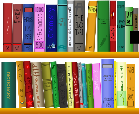 Maths:   Lines and AnglesAction Maths p 29 -35Right angles activity sheet- follow the directions to sail safely across the ocean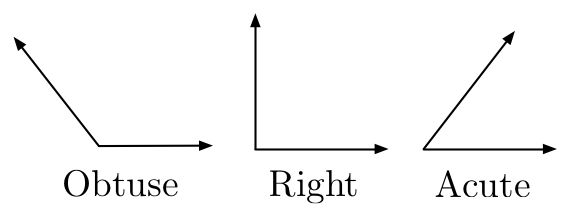 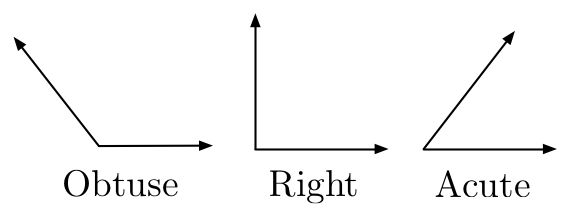 Gaeilge:  Léigh :  Bia – An Bhialann.  Déan na ceisteannaTarraing pictiúr  Draw a picture of your kitchen table set for dinner. Label some of your picture- use your words from Fuaimeanna agus Focail to help you)Scríobh: AbairtíSESE: History (Stories)Have a look at the power point on The Trojan Horse (some of you might know the story)Try re-telling the story in your own wordsDraw a picture of your favourite partComplete the wordsearchIf you like, research some other Greek MythsArt : Lines and AnglesUse your ruler to draw some lines and angles on a page. Colour them in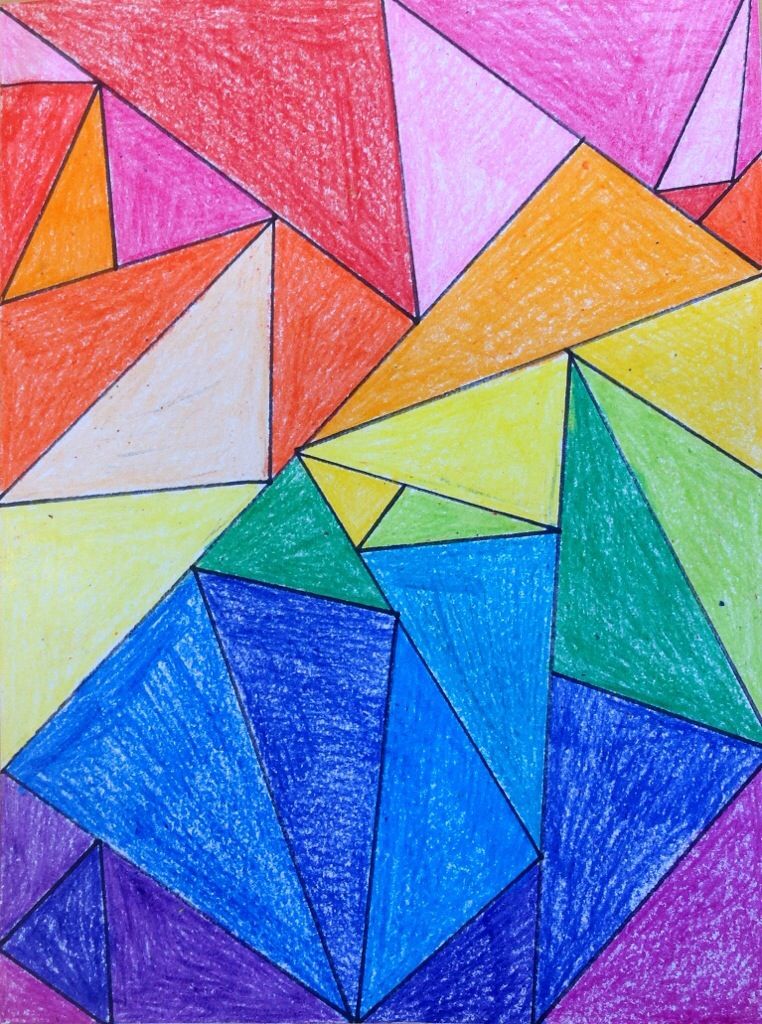 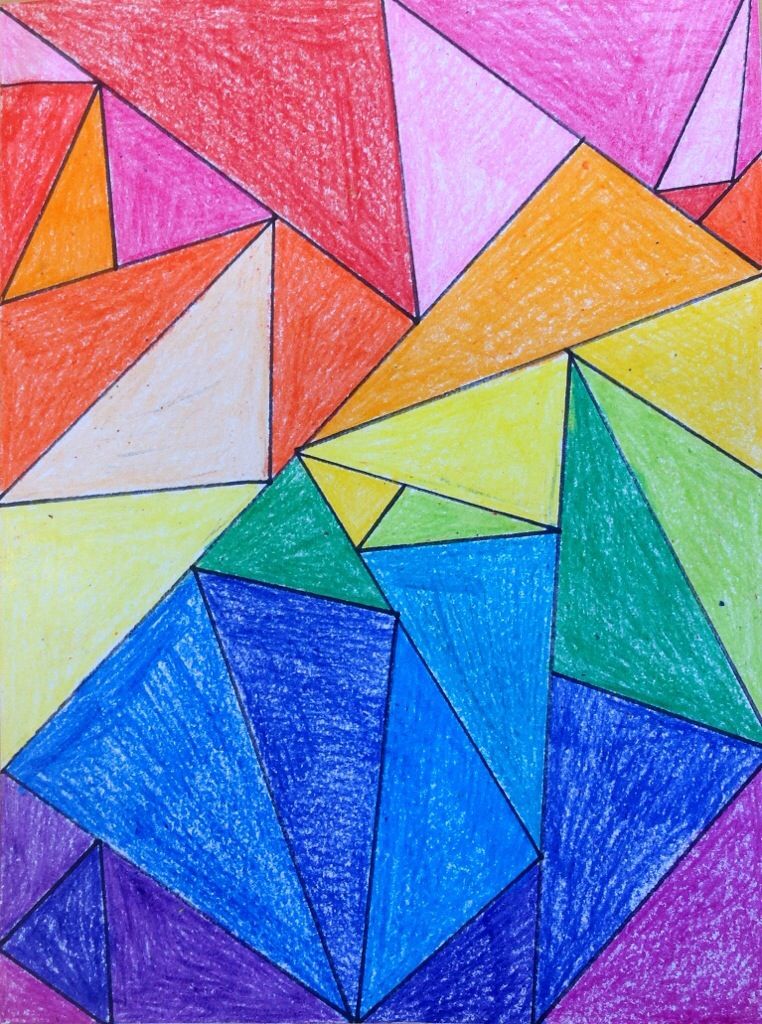 Remember if you have any questions or if you’d like to send me some of your work (or even just to say hello and let me know what you’ve been up to)  you can email mrsduffystabannon@gmail.com.This week I’d love to see your finished story and your Irish sentences. You can send anything else you like aswell.Any of you who are in Mrs Stanley’s groups can contact her at mrsstanleystabannon@gmail.comStay Safe Mrs Duffy 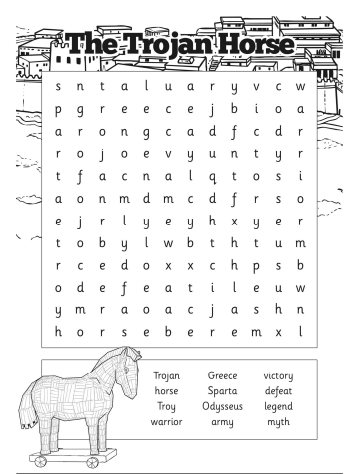 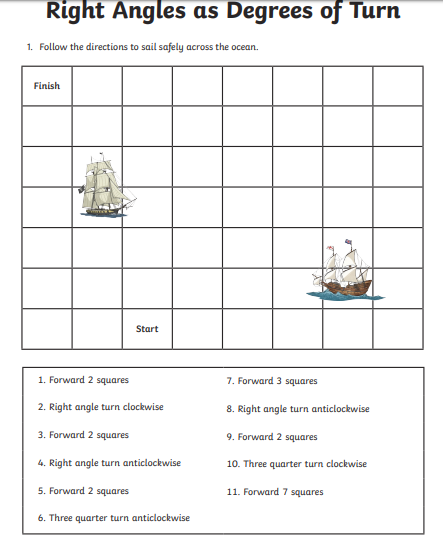 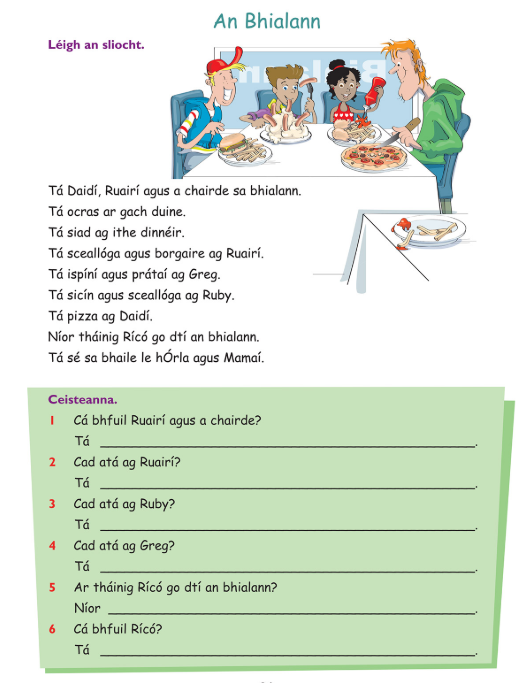 